ПРОЕКТ О внесении изменений в постановление администрации Приволжского сельского поселения Мариинско-Посадского района от 28.12.2018г. № 72 «Об утверждении порядка определения цены земельных участков, находящихся в муниципальной собственности  Приволжского сельского поселения Мариинско-Посадского района Чувашской Республики при заключении договора купли-продажи земельного участка, без проведения торгов»       В соответствии постановления Кабинета Министров Чувашской Республики от 26 октября 2007г. № 269  «О размерах платы за землю», (постановления Кабинета Министров Чувашской Республики от 30.09.2020г. № 506),  администрация  Приволжского сельского поселения постановляет:В постановление  администрации  Приволжского сельского поселения Мариинско-Посадского района от 28.12.2018г. № 72  «Об утверждении порядка определения цены земельных участков, находящихся в муниципальной собственности  Приволжского сельского поселения Мариинско-Посадского района Чувашской Республики при заключении договора купли-продажи земельного участка, без проведения торгов» (далее - «Порядок») внести следующие изменения:       1.1 абзац 6 Порядка  изложить в следующей редакции:         «Резидентами индустриальных (промышленных) парков, резидентами территорий опережающего социально-экономического развития, создаваемых на территориях монопрофильных муниципальных образований Российской Федерации (моногородов), инвесторами масштабных и (или) приоритетных инвестиционных проектов, являющимися собственниками зданий, сооружений, расположенных на земельных участках, находящихся на территориях индустриальных (промышленных) парков, территориях опережающего социально-экономического развития, создаваемых на территориях монопрофильных муниципальных образований Российской Федерации (моногородов), реализации масштабных и (или) приоритетных инвестиционных проектов, в отношении которых цена земельных участков устанавливается в размере 15 процентов кадастровой стоимости земельного участка».      1.2 Порядок дополнить абзацем 7 следующего содержания:      «При заключении договоров купли-продажи земельных участков, находящихся в муниципальной собственности поселения, собственникам зданий, строений, сооружений либо помещений в них, расположенных на таких земельных участках, предоставляется рассрочка в порядке, определенном органом местного самоуправления».       2. Настоящее постановление вступает в силу после его официального опубликования в муниципальной газете «Посадский вестник».   Глава Приволжского сельского поселения                                                      Э.В. ЧерновЧĂВАШ РЕСПУБЛИКИСĔнтĔрвĂрри РАЙОНĚПРИВОЛЖСКИ ЯЛ ПОСЕЛЕНИЙĚН  АДМИНИСТРАЦИЙĚ ЙЫШĂНУНерядово ялě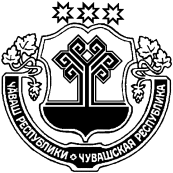 ЧУВАШСКАЯ РЕСПУБЛИКА
МАРИИНСКО-ПОСАДСКИЙ РАЙОН АДМИНИСТРАЦИЯПРИВОЛЖСКОГО СЕЛЬСКОГОПОСЕЛЕНИЯ ПОСТАНОВЛЕНИЕдеревня Нерядово